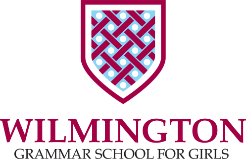 WILMINGTON GRAMMAR SCHOOL FOR GIRLSParsons Lane Wilmington Kent DA2 7BBTelephone: 01322 226351PART-TIME SCIENCE TECHNICIANSalary: Grade 5 (£19,652 - £22,265) pro rataHours: 3 days per week (Mon, Tues, Fri) - 8-4pm or 9-5pm, term-time plus 5 inset days and 5 other days (pro rata)Start Date: September 2022We are seeking:A creative and engaging person who can develop a good rapport with students to encourage learning.A dedicated and knowledgeable individual with a passion for science and previous experience of working in a school/laboratory environment.A person willing to commit to the ethos and vision of the school including participating in the wider school communityApplications are invited for the post of part-time Science technician.  Experience desirable but not essential. The person appointed will be responsible for assisting the Senior Laboratory Technician in providing technical support for science lessons up to and including A level.  We can offer you:You will be working as part of a dedicated and fun-loving team, with access to new equipment and facilities, and supporting the learning of our vibrant and enthusiastic students.  As well as offering you a competitive salary; access to a generous pension scheme, and free on-site parking; there are also many additional benefits of working at one of our Endeavour MAT schools including: Access to a range of career enhancing qualifications including subject and industry specific qualifications e.g. AAT; Apprenticeships; BIFM and Masters degrees.Staff social events and staff enrichment opportunities e.g. Art classes, Book Club and Sporting activities. Access to coaching and line management support and an assortment of Trust-wide collaborative working opportunities.Opportunities for internal promotion (where practical).As a Trust we are fully committed to safeguarding and promoting the welfare of children and expect all staff and volunteers to share this commitment. All offers of employment are subject to an Enhanced DBS check.Application ProcessThe closing date for applications is 9am on Friday 8 July 2022.  Interviews will be held week commencing Monday 11 July 2022.  Candidates will find details of the post and an application form on the school’s website www.wgsg.co.uk. . Candidates will be short-listed upon receipt of their application, and so early application is recommended.